Муниципальное автономное дошкольное образовательное учреждение «Детский сад общеразвивающего вида с приоритетным осуществлением деятельности по художественно-эстетическому и социально-личностному развитию детей № 21 «Искорка»Проект «Снеговик»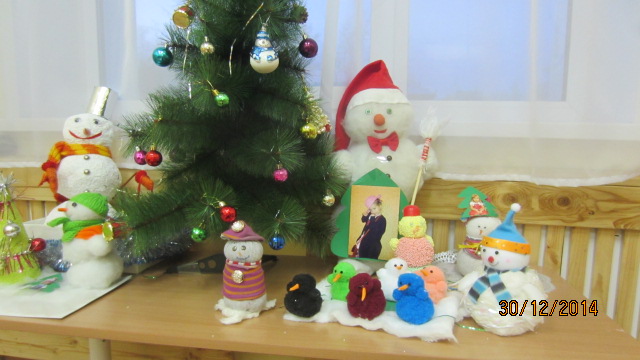 Разработала воспитатель первой квалификационной категорииБузоверова Ирина МихайловнаПроект «Снеговик»Длительность проекта – 1 неделя.По виду деятельности – познавательно-творческий проект.Участники проекта: воспитатель, дети младшей группы, родители.Цель: Вовлечь всех участников в активный познавательно-творческий процесс.Задачи:- для детейРасширить представления детей о свойствах снега, познакомить с лепкой снеговика.Воспитывать интерес к совместной продуктивной деятельности.- для педагогаСоздание условий для детской деятельности.- для родителейПриобщать родителей к совместной творческой работе с детьми.Этапы работы над проектом1. Подготовительный.Подбор материала, ознакомление с проектом родителей.2. Основной.С детьми: Рассматривание иллюстраций, беседы, наблюдение на прогулке за снегом, «игры в снежки», лепка пластилином «снежные комочки», коллективная работа – аппликация с элементами рисования «Снеговик-великан» С родителями: изготовление поделок на тему «Снеговик».3. Итог. Лепка снеговика из снега на участке детского сада, создание мини-выставки.Область «Познание». Рассматривание картин, беседы.Область «Труд». Дети приняли участие в лепке снеговика.Область «Художественное творчество». Дети выполнили коллективную работу – аппликацию с элементами рисования, лепка «Снежные комочки».Область «Коммуникация». Активизировали словарь словами «снеговик», «снег», «снежок», «морковка», «лепить».Область «Здоровье». Игры на свежем воздухе.Область «Социализация». Подобраны дидактические игры, которые дети использовали в совместной и самостоятельной деятельности.